Directions: Write reasons why parents didn’t attend conferences in the “Challenges” column. Then consider ways to meet the challenges and write them in the “Solutions” column. This form may be used in conjunction with the Conference Attendance Survey Script and Worksheet that is found on the WPS Family Engagement Portal → Parent-Teacher Conferences.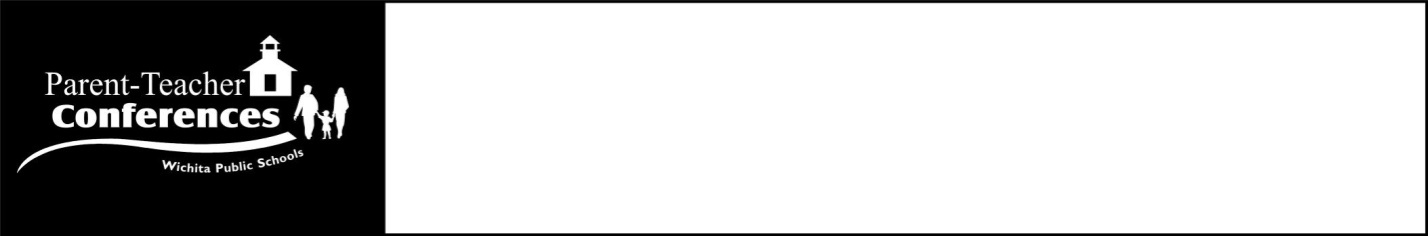 Additional notes:ChallengesSolutions